Приложение № 1.3.ЗАЯВКАОбщероссийский практический семинар (повышение квалификации)ИНФРАСТРУКТУРНОЕ РАЗВИТИЕ ГОРОДОВ: ДОСТУПНАЯ СРЕДА ДЛЯ МАЛОМОБИЛЬНЫХ ГРУПП НАСЕЛЕНИЯМосква, ГК «Измайлово», корп. Альфа, Измайловское шоссе, д. 71Заявки на обучение необходимо направлять в электронном виде ответственным лицам:Жданова Мария (495) 739-45-82, доб. 126, Кольцова Ирина (499) 186-13-47.E-mail: oko@akdgs.ru Последний срок подачи заявок – 17 марта 2017 г.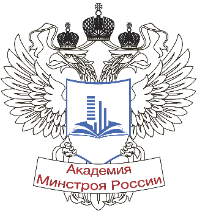 Минстрой РоссииФЕДЕРАЛЬНОЕ АВТОНОМНОЕ УЧРЕЖДЕНИЕ «РОСКАПСТРОЙ»Научно-образовательный центр дополнительного профессионального образования «АКАДЕМИЯ МИНСТРОЯ»129329, г. Москва, метро Свиблово, Игарский проезд, дом 2, 
www.akdgs.ru/academ, akadem@akdgs.ru, (495) 739-45-82, доб. 126, (499) 186-13-47МероприятиеМероприятиеМероприятиеДокументы по окончанииСтоимость за одного участникаСтоимость за одного участникаСрок обученияКоличество участниковУчастие в общероссийском практическом семинареУчастие в общероссийском практическом семинареУчастие в общероссийском практическом семинареСертификат участника25 500 руб.25 500 руб.21.03.17-22.03.17Повышение квалификации Минстроя России ФАУ «РосКапСтрой»(20.03 -заочно, 21-22.03 – очно)Повышение квалификации Минстроя России ФАУ «РосКапСтрой»(20.03 -заочно, 21-22.03 – очно)Повышение квалификации Минстроя России ФАУ «РосКапСтрой»(20.03 -заочно, 21-22.03 – очно)Удостоверение о повышении квалификации, Сертификат участника34 900 руб.34 900 руб.20.03.17-22.03.17Название организации (полное)Название организации (полное)Название организации (полное)Название организации (сокращенное)Название организации (сокращенное)Название организации (сокращенное)Адрес (место нахождения) организации, в т.ч. почтовый индексАдрес (место нахождения) организации, в т.ч. почтовый индексАдрес (место нахождения) организации, в т.ч. почтовый индексФактический адрес организации, в т.ч. почтовый индексФактический адрес организации, в т.ч. почтовый индексФактический адрес организации, в т.ч. почтовый индексФ.и.о. руководителя организации (полностью), должность руководителя, подписывающего договор на обучение, и на основании чего он действует (устав, приказ, доверенность)Ф.и.о. руководителя организации (полностью), должность руководителя, подписывающего договор на обучение, и на основании чего он действует (устав, приказ, доверенность)Ф.и.о. руководителя организации (полностью), должность руководителя, подписывающего договор на обучение, и на основании чего он действует (устав, приказ, доверенность)Банковские реквизиты организацииИНН / КППБанковские реквизиты организацииИНН / КППБанковские реквизиты организацииИНН / КППР/сР/сР/сБанкБанкБанкК/сК/сК/сБИК, ОКПО, ОКОНХБИК, ОКПО, ОКОНХБИК, ОКПО, ОКОНХ№ ппФИО. слушателя (полностью по паспортным данным)ВозрастПаспортные данныеСерия, №, дата выдачи,кем выданПаспортные данныеСерия, №, дата выдачи,кем выданДанные об образовании (серия, номер, дата выдачи, учебное заведение)Данные об образовании (серия, номер, дата выдачи, учебное заведение)Данные об образовании (серия, номер, дата выдачи, учебное заведение)1.2.3.Телефон контактный(с указанием кода)Телефон контактный(с указанием кода)Телефон контактный(с указанием кода)E-mail контактного лицаE-mail контактного лицаE-mail контактного лицаДата заполнения заявкиДата заполнения заявкиДата заполнения заявки